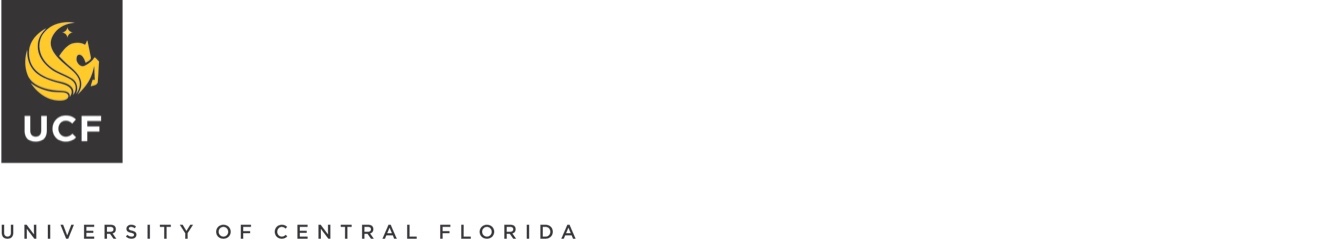 Nicholson School of Communication and MediaUCF Downtown Campus500 West Livingston StreetOrlando, FL 32801Nicholson School of Communication and MediaCabinet MeetingMonday, April 17, 202310 a.m. – 12 p.m.Tentative Agenda10:00 a.m. - Administrative Issues/UpdatesCommunication - HarryFilm and Mass Media - LisaGames and Interactive Media - NatalieFIEA - Ben10:15 a.m. – NSCM Topics Graduate Faculty Update - TimFaculty Activity Reports - KimStatus of Faculty Interviews - DebbieStatus of Staff Searches - RobertAdjuncts for 2023-2024 - RobertCommunication and Outreach - KatieStaff Retreat Planning – AnnReport on Committee Elections - Ann10:45 a.m. - BudgetSummer Employment Agreements – Lisa and RobertBudget Planning for 2023-2024 – Robert 11:00 a.m. - Engagement and RetentionAccessibility Issues - Jen11:15 a.m. - End-of-Year CelebrationRecognition and Awards Lists - RobertInternal and External Promotion – Katie and RyanRelated Activities to Promote Programs – ADs11:45 a.m. – Announcements and Other Items2023 Day of Giving Report